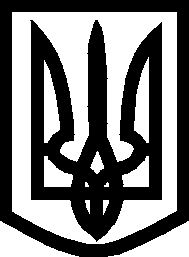 УКРАЇНА ВИКОНАВЧИЙ КОМІТЕТМЕЛІТОПОЛЬСЬКОЇ  МІСЬКОЇ  РАДИЗапорізької областіР О З П О Р Я Д Ж Е Н Н Яміського голови12.02.2020			                                                                    № 66-рПро проведення свята Масляної	Керучись Законом України «Про місцеве самоврядування в Україні», на виконання заходів міської Програми «Реалізація культурно-масових заходів», затвердженої рішенням 52 сесії Мелітопольської міської ради Запорізької області VІІ скликання від 18.11.2019 № 7/33 «Про затвердження міської програми «Реалізація культурно-масових заходів»ЗОБОВ’ЯЗУЮ:	1. Провести 01.03.2020 в Парку культури та відпочинку ім. Горького загальноміське святкування Масляної.	2. В.о. начальника відділу культури Мелітопольської міської ради Запорізької області Кириленко Л. забезпечити проведення театралізованого відкриття свята.3. Начальника управління з розвитку підприємництва та промисловості виконавчого комітету Мелітопольської міської ради Запорізької області Фурсову І. забезпечити проведення святкового ярмарку в Парку культури та відпочинку ім. Горького.4. Директора КП «Парк культури і відпочинку ім. Горького» Мелітопольської міської ради Запорізької області Обрезанова О. забезпечити підключення електрики та забезпечити прибирання Парку культури та відпочинку ім. Горького до та після проведення заходів. 5. Начальника управління житлово-комунального господарства Мелітопольської міської ради Запорізької області Тегімбаєва О. забезпечити встановлення сміттєвих контейнерів у Парку культури та відпочинку ім. Горького на час проведення заходів.	6. Контроль за виконанням цього розпорядження покласти на керуючого справами виконкому Семікіна М.Секретар Мелітопольської міської ради 				Роман РОМАНОВПерший заступник міського голови з питань діяльності виконавчих органів ради 					Ірина РУДАКОВА